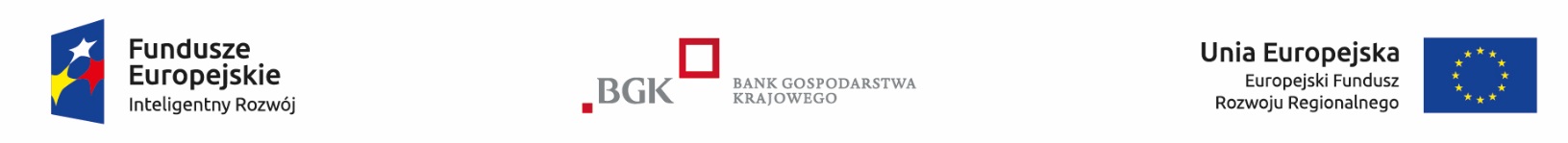 Załącznik nr 4 do Umowy portfelowej linii gwarancyjnej FG POIR nr 11/PLG-FG POIR/2018zmienionej Aneksami 1-3 Plan projektu inwestycyjnego, który ma być objęty finansowaniem ze środków kredytu 
z gwarancją BGK w ramach portfelowej linii gwarancyjnej FG POIRPlan projektu inwestycyjnego przedkładany jest przez Kredytobiorcę wraz z Wnioskiem o udzielenie przez BGK gwarancji spłaty kredytu w ramach portfelowej linii gwarancyjnej FG POIR.Oświadczenia wymagane wraz z planem projektu inwestycyjnego:Oświadczenie Kredytobiorcy potwierdzające prawo do wykorzystania wyników prac B+R przeznaczonych do wdrożenia w ramach projektu. Oświadczam/y, że wnioskując o udzielenie gwarancji w ramach portfelowej linii gwarancyjnej FG POIR spełniam/y kryteria określone dla projektu polegającego na wdrożeniu wyników prac B+R, w tym dysponuję/dysponujemy prawem do wykorzystania wyników tych prac w fazie wdrożeniowej lub zamierzam/y nabyć prawo do ich wykorzystania w ramach realizacji projektu.Oświadczenie Kredytobiorcy o spełnieniu co najmniej jednego z kryteriów przedsiębiorcy innowacyjnego, o których mowa w Warunkach uzyskania w Banku Gospodarstwa Krajowego gwarancji spłaty kredytu i dopłaty do oprocentowania kredytu objętego gwarancją w ramach portfelowej linii gwarancyjnej FG POIR.Oświadczam/y, że wnioskując o udzielenie gwarancji w ramach portfelowej linii gwarancyjnej 
FG POIR spełniam/y co najmniej jedno z poniższych kryteriów:      zgłosiłem/zgłosiliśmy do ochrony lub posiadam/y prawa wyłączne w zakresie wynalazku objętego ochroną patentową lub wzoru użytkowego objętego prawem ochronnym lub wzoru przemysłowego objętego prawem z rejestracji lub topografii układu scalonego objętego prawem 
z rejestracji; będąc lokatorem parku technologicznego lub inkubatora przedsiębiorczości otrzymałem/otrzymaliśmy wsparcie na działalność innowacyjną; posiadam/y status centrum badawczo-rozwojowego; posiadam/y funkcjonujący dział badawczo-rozwojowy w strukturze organizacyjnej firmy, 
w którym w ramach personelu badawczego zatrudniam/y co najmniej jedną osobę w wymiarze pełnego etatu; jestem/jesteśmy inwestorem prowadzącym działalność innowacyjną na terenie parku technologicznego; jestem/jesteśmy podmiotem należącym do Krajowego Klastra Kluczowego; środki z kredytu mam/y zamiar przeznaczyć na realizacje projektu polegającego na wprowadzeniu na rynek nowego/ulepszonego wyrobu, usługi lub procesu i w okresie 3 lat od zakończenie realizacji projektu planuję/planujemy osiągnąć wzrost przychodów o 30%; w ciągu ostatnich 5 lat pozyskałem/pozyskaliśmy inwestora typu venture capital lub „anioła biznesu” finansującego działalność innowacyjną; w ciągu ostatnich 3 lat obrotowych poniosłem/ponieśliśmy na działalność innowacyjną nakłady o równowartości co najmniej 10% sumy obrotów za ten okres lub, w przypadku przedsiębiorstwa rozpoczynającego działalność bez historii finansowej, w bieżącym okresie podatkowym; w ciągu ostatnich 5 lat wprowadziłem/wprowadziliśmy na rynek nowy/ulepszony towar, proces lub usługę i odnotowałem/odnotowaliśmy w tym czasie wzrost przychodów o 30%; w ciągu ostatnich 3 lat skorzystałem/skorzystaliśmy z usługi proinnowacyjnej świadczonej przez akredytowaną instytucję otoczenia biznesu lub brał udział w programie akceleracyjnym;  w ciągu ostatnich 5 lat otrzymałem/otrzymaliśmy i prawidłowo wykorzystałem/ wykorzystaliśmy wsparcie w ramach jednego z europejskich, krajowych lub regionalnych programów wspierania B+R lub innowacji; w ciągu ostatnich 5 lat ubiegając się o dofinasowanie w ramach programów wspierania wdrożeń wyników prac B+R lub innowacji, spełniłem/spełniliśmy kryteria wyboru projektów, czego potwierdzeniem jest wynik oceny merytorycznej; w ciągu ostatnich 5 lat zostałem/zostaliśmy laureatem co najmniej jednej z ogólnopolskich lub międzynarodowych nagród z dziedziny innowacyjności; w ciągu ostatnich 3 lat obrachunkowych odnotowałem/odnotowaliśmy wzrost przychodów 
o średnio 15% rocznie; w ciągu ostatnich 3 lat został biorcą lub dawcą technologii za pośrednictwem Platformy Transferu Technologii.      …………………………….                …………………                                ……………………………….                ……………………………………………………I.Dane dotyczące projektuDane dotyczące projektu1.Tytuł projektu2.Miejsce realizacji 3.Okres realizacji4. Cel projektuII.Wariant realizowanego projektuWariant realizowanego projektuWariant 1   Wariant 1   Projekt inwestycyjny, który polega na wdrożeniu przez przedsiębiorcę własnych lub nabytych wyników prac B+R. Wariant 2   Wariant 2   Projekt inwestycyjny, realizowany przez podmiot spełniający kryteria przedsiębiorcy innowacyjnego.III.Opis uzasadniający spełnienie kryteriów dostępu uprawniających do skorzystania z instrumentu wsparcia określonych w Warunkach uzyskania w Banku Gospodarstwa Krajowego gwarancji spłaty kredytu 
i dopłaty do oprocentowania kredytu objętego gwarancją w ramach portfelowej linii gwarancyjnej FG POIR.Opis uzasadniający spełnienie kryteriów dostępu uprawniających do skorzystania z instrumentu wsparcia określonych w Warunkach uzyskania w Banku Gospodarstwa Krajowego gwarancji spłaty kredytu 
i dopłaty do oprocentowania kredytu objętego gwarancją w ramach portfelowej linii gwarancyjnej FG POIR.1.Wariant 1Uzasadnienie w zakresie spełnienia kryteriów określonych dla projektu inwestycyjnego, obejmującego wdrożenie wyników prac B+R.2.Wariant 2 Uzasadnienie w zakresie spełnienia kryteriów przedsiębiorcy innowacyjnego zgodnie 
z oświadczeniem, które stanowi załącznik do planu projektu inwestycyjnego.IV.Uzasadnienie potrzeby realizacji projektu inwestycyjnego (zidentyfikowanie potrzeb i korzyści związanych z realizacją projektu).V.Charakterystyka techniczna projektu - opis związany z wykorzystaniem własnych lub nabywanych rozwiązań o charakterze produktowym, procesowym, organizacyjnym lub marketingowym 
w odniesieniu do oferowanych wyrobów, usług lub procesów (np. wykorzystywanie know-how, nieopatentowanej wiedzy technicznej, wyników badań przemysłowych lub prac rozwojowych, licencji krajowych lub zagranicznych, praw ochronnych w zakresie własności przemysłowej).VI.Plan sprzedażowy w odniesieniu do oferowanych wyrobów, procesów lub usług zawierający opis grupy docelowej na rynku, opis kanałów dystrybucji, oraz wskaźniki produktu w wymiarze jakościowym 
i ilościowym.VII.Planowane wskaźniki rezultatu jakie Wnioskodawca zamierza osiągnąć w wyniku realizacji projektu według poniższego zakresu.Nazwa wskaźnikaJednostkamiaryRok 
bazowy Wartość bazowaRok docelowySzacowana wartość docelowa Liczba wdrożonych wyników prac B+Rszt.0Liczba wprowadzonych innowacjiszt.0Przychody ze sprzedaży nowych lub udoskonalonych produktów/procesówPLN0Wartość inwestycji dokonanej w wyniku realizacji projektuPLN0Liczba utworzonych miejsc pracy w wyniku realizacji projektuEPC0VIII.Część finansowa - wykaz kosztów niezbędnych do realizacji projektu z wyszczególnieniem kosztów kwalifikowalnych według kategorii określonych w Warunkach uzyskania w Banku Gospodarstwa Krajowego gwarancji spłaty kredytu i dopłaty do oprocentowania kredytu objętego gwarancją 
w ramach portfelowej linii gwarancyjnej FG POIR.Kategoria kosztów kwalifikowalnych projektuKoszty kwalifikowalne (kwota brutto  dla kategorii)Koszty kwalifikowalne finansowane kredytemKoszty inwestycyjne Koszty inwestycyjne Koszty inwestycyjne nabycie  prawa  użytkowania  wieczystego  gruntu  oraz nabycie  prawa własności nieruchomości, z wyłączeniem lokali mieszkalnych oraz raty spłaty kapitału nieruchomości zabudowanych i niezabudowanych z tytułu leasingu, poniesione przez korzystającego do dnia zakończenia realizacji projektu do wysokości 10% sumy kosztów kwalifikowalnych projektu;1.1……………………………… nazwa kosztu w ramach kategorii1.1……………………………… nazwa kosztu w ramach kategorii1.1……………………………… nazwa kosztu w ramach kategorii1.2……………………………….1.2……………………………….1.2……………………………….nabycie albo wytworzenie środków trwałych innych niż określone w pkt 1;2.1………………………… nazwa kosztu w ramach kategorii2.1………………………… nazwa kosztu w ramach kategorii2.1………………………… nazwa kosztu w ramach kategorii2.2…………………………2.2…………………………2.2…………………………nabycie robót i materiałów budowlanych;3.1………………………….. nazwa kosztu w ramach kategorii3.1………………………….. nazwa kosztu w ramach kategorii3.1………………………….. nazwa kosztu w ramach kategorii3.2…………………………3.2…………………………3.2…………………………nabycie wartości niematerialnych i prawnych w tym w formie patentów, licencji, know-how oraz  innych praw własności intelektualnej;4.1………………………………… nazwa kosztu w ramach kategorii4.1………………………………… nazwa kosztu w ramach kategorii4.1………………………………… nazwa kosztu w ramach kategorii4.2……………………………………4.2……………………………………4.2……………………………………raty spłaty kapitału środków trwałych, innych niż określone w pkt 1, poniesionych z tytułu leasingu przez  korzystającego do dnia zakończenia realizacji projektu;5.1……………………………. nazwa kosztu w ramach kategorii5.1……………………………. nazwa kosztu w ramach kategorii5.1……………………………. nazwa kosztu w ramach kategorii5.2……………………………..5.2……………………………..5.2……………………………..Koszty towarzyszące do wysokości 20% sumy kosztów kwalifikowalnych projektuKoszty towarzyszące do wysokości 20% sumy kosztów kwalifikowalnych projektuKoszty towarzyszące do wysokości 20% sumy kosztów kwalifikowalnych projektuusługi dotyczące planowania inwestycyjnego, w tym opracowanie biznes planu 
i studium wykonalności;6.1…………………………………… nazwa kosztu w ramach kategorii6.1…………………………………… nazwa kosztu w ramach kategorii6.1…………………………………… nazwa kosztu w ramach kategorii6.2……………………………………6.2……………………………………6.2……………………………………wstępne orzeczenie rzecznika patentowego o zdolności patentowej wynalazku lub zdolności ochronnej wzoru użytkowego;uzyskanie, walidacja i obrona patentów i innych wartości niematerialnych 
i prawnych, z wyłączeniem kosztów postępowań sądowych;internacjonalizacja wdrożenia wyników prac B+R związanych z ich komercjalizacją na rynkach zagranicznych;9.1………………………………. nazwa kosztu w ramach kategorii9.1………………………………. nazwa kosztu w ramach kategorii9.1………………………………. nazwa kosztu w ramach kategorii9.2……………………………….9.2……………………………….9.2……………………………….Koszty finansujące kapitał obrotowy do wysokości 50% sumy kosztów kwalifikowalnych projektuKoszty finansujące kapitał obrotowy do wysokości 50% sumy kosztów kwalifikowalnych projektuKoszty finansujące kapitał obrotowy do wysokości 50% sumy kosztów kwalifikowalnych projektuwynagrodzenia osobowe pracowników wraz z narzutami;pozapłacowe świadczenia na rzecz pracowników związane z zatrudnieniem;nabycie materiałów podstawowych i pomocniczych, produktów, półproduktów 
i towarów;usługi obce, w tym usługi transportowe, usługi najmu, dzierżawy, usługi bankowe 
i teleinformatyczne;podatki i opłaty;odpisy amortyzacyjne dotyczące posiadanych środków trwałych oraz wartości niematerialnych i prawnych;reprezentacja i reklama.Suma ogółem (koszty kwalifikowalne)W tym koszty przygotowawcze 
do wysokości 10% sumy kosztów kwalifikowalnych projektuInne koszty projektu (koszty niekwalifikowalne)Inne koszty projektu (koszty niekwalifikowalne)Inne koszty projektu (koszty niekwalifikowalne)17.1……………………………. nazwa kosztu17.1……………………………. nazwa kosztu17.2……………………………17.2……………………………Suma ogółem Suma ogółem Suma całkowitych 
kosztów projektu Posiadane przez Wnioskodawcę dokumenty źródłowe na potwierdzenie złożonego oświadczeniaPosiadane przez Wnioskodawcę dokumenty źródłowe na potwierdzenie złożonego oświadczenia(miejscowość)(data)	(pieczęć firmowa)(podpisy osób upoważnionych do reprezentowania Wnioskodawcy)